St. George’s Church - 	2022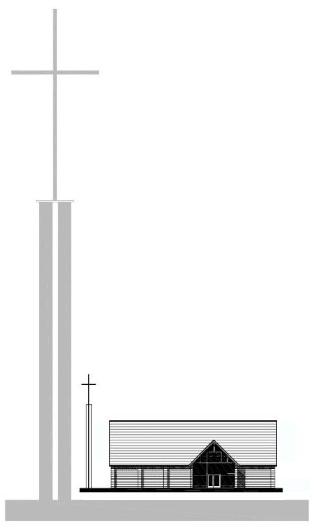 “Rejoice in our confident hope. Be patient in trouble, and keep on praying.”
							Romans 12 v 12 (NLT)St. George’s Church - 	2022“Rejoice in our confident hope. Be patient in trouble, and keep on praying.”
							Romans 12 v 12 (NLT)St. George’s Church - 	2022“Rejoice in our confident hope. Be patient in trouble, and keep on praying.”
							Romans 12 v 12 (NLT)St. George’s Church - 	2022“Rejoice in our confident hope. Be patient in trouble, and keep on praying.”
							Romans 12 v 12 (NLT)